KEPUTUSAN PEMBELIAN MELALUI MARKETPLACE SHOPEE DITINJAU DARI BRAND IMAGE, DIVERSITY PRODUCT DAN KEPERCAYAAN PRODUK(Studi Kasus pada Masyarakat Karangrejo di Kota Grobogan) 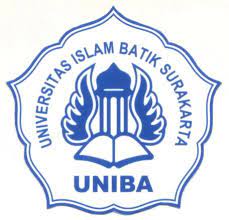 SKRIPSIDiajukan Untuk Memenuhi Sebagian Persyaratan Guna Memperoleh Gelar Sarjana Manajemen Pada Fakultas Ekonomi Universitas Islam Batik SurakartaOleh :DENIS SAHIFANIM : 2018020031FAKULTAS EKONOMI PROGRAM STUDI MANAJEMENUNIVERSITAS ISLAM BATIK SURAKARTA2022HALAMAN PERSETUJUAN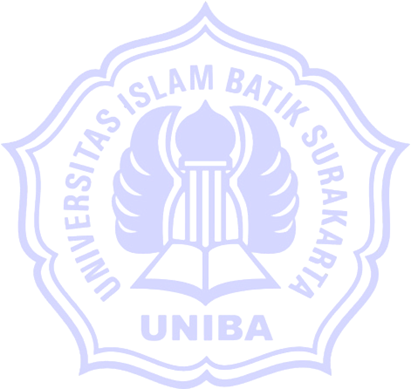 Yang bertanda tangan dibawah ini setelah membaca skripsi dengan judul :KEPUTUSAN PEMBELIAN MELALUI MARKETPLACE SHOPEE DITINJAU DARI BRAND IMAGE, DIVERSITY PRODUCT DAN KEPERCAYAAN PRODUK(Studi Kasus pada Masyarakat Karangrejo di Kota Grobogan) Oleh :DENIS SAHIFANIM : 2018020031Telah Dipertahankan Dihadapan Panitia Ujian SkripsiFakultas Ekonomi Universitas Islam Batik SurakartaHALAMAN PENGESAHANSkripsi telah diterima dan disahkan untuk memenuhi syarat dan tugas guna memperoleh gelar Sarjana Manajemen Program Studi Manajemen pada Fakultas Ekonomi Universitas Islam Batik Surakarta. Pada hari 	: RabuTanggal 	: 27 Juli 2022Tim Penguji SkripsiSURAT PERNYATAAN KEASLIAN SKRIPSISaya yang bertandatangan di bawah ini:Nama		: Denis SahifaNIM 		: 2018020031Judul Skripsi	: KEPUTUSAN PEMBELIAN MELALUI MARKETPLACE SHOPEE DITINJAU DARI BRAND IMAGE, DIVERSITY PRODUCT DAN KEPERCAYAAN PRODUK (Studi Kasus pada Masyarakat Karangrejo di Kota Grobogan)  Dengan ini saya menyatakan bahwa skripsi yang diajukan ini adalah hasil karya sendiri dan belum pernah diajukan untuk memperoleh gelar kesarjanaan di Perguruan Tinggi lain, dan sepanjang pengetahuan saya skripsi ini tidak terdapat karya atau pendapat yang pernah ditulis atau diterbitkan oleh orang lain kecuali yang dikutip dalam naskah ini secara tertulis dan disebutkan dalam daftar pustaka. MOTTO“Kun Fayakun Biidznillah”(Penulis)“Karena sesungguhnya sesudah kesulitan itu ada kemudahan.” (QS Al-Insyirah 5)“Boleh jadi kamu membenci sesuatu padahal ia amat baik bagimu, dan boleh jadi pula kamu menyukai sesuatu padahal ia amat buruk bagimu, Allah maha mengetahui sedang kamu tidak mengetahui”(QS Al-Baqarah: 216)HALAMAN PERSEMBAHAN 	Dengan mengucap syukur alhamdulillah kepada Allah SWT, penulis mempersembahkan karya ini untuk:Bapak Soeparman dan Ibu Damirah yang tidak pernah lelah dan berhenti mendo’akan serta memberikan kasih sayang, nasihat, dukungan dan semangat untuk mencapai cita-citaku. menguatkan setiap langkahku untuk menggapai segala bahagia dan cita.Kakek saya Muh. Syafi’i yang selalu mendo’akan disetiap langkahku untuk menggapai cita-citaku.Adikku tersayang Zalfa Yahu Maz Ziham. KATA PENGANTARPuji syukur penulis panjatkan kepada Allah SWT, yang senantiasa memberikan rahmat, karunia serta hidayah-Nya sehingga penulis bisa menyelesaikan penyusunan skripsi yang berjudul, "Keputusan Pembelian Melalui Marketplace Shopee Ditinjau Dari Brand Image, Diversity Product Dan Kepercayaan Produk (Studi Kasus pada Masyarakat Karangrejo di Kota Grobogan)” yang merupakan salah satu persyaratan guna menyelesaikan studi S1 Fakultas Ekonomi Program Studi Manajemen Universitas Islam Batik Surakarta. Selama menyusun skripsi ini, penulis menyadari telah banyak mendapatkan bimbingan, bantuan serta dukungan dari berbagai pihak. Maka dalam kesempatan ini, dengan segala kerendahan hati penulis menyampaikan rasa terimakasih kepada:Dr. H. Amir Junaidi, S.H., M.H., selaku Rektor Universitas Islam Batik Surakarta yang telah memberikan kesempatan kepada penulis untuk studi lanjut S1 Ekonomi.Dr. Ec. Dra. Hj. Istiatin, SE., MM., selaku Dekan Fakultas Ekonomi Universitas Islam Batik Surakarta.Dra. Eny Kustiyah, MM., selaku Dosen Pembimbing I yang telah memberikan dukungan, saran serta pengarahan untuk menyelesaikan skripsi ini.Dr. H. Bambang Mursito, MM. selaku Dosen Pembimbing II yang telah meluangkan waktu, masukan serta koreksi agar skripsi ini menjadi lebih baik lagi.Fithri Setya Marwati, SE. MM. Selaku Dosen Penguji yang telah meluangkan waktu, masukan serta koreksi agar skripsi ini menjadi lebih baik lagi.Seluruh pihak yang tidak dapat penulis sebutkan satu persatu, terimakasih sudah bersedia membantu serta memperlancar penyelesaian skripsi ini.Almamaterku Universitas Islam Batik Surakarta.Penulis menyadari bahwa skripsi ini masih jauh dari kata sempurna, mengingat keterbatasan pengetahuan yang penulis peroleh sampai saat ini. Maka penulis mengharapkan saran dan kritik yang bersifat membangun guna terciptanya kesempurnaan skripsi ini. Akhir kata penulis berharap semoga skripsi ini dapat bermanfaat bagi semua pihak.DAFTAR ISIDAFTAR TABELTabel II. 1 Hasil Penelitian Relevan	12Table III. 1 Definisi Operasional Variabel dan Indikator	27Tabel III. 2 Hasil Uji Validitas Instrumen Keputusan Pembelian	31Tabel III. 3 Hasil Uji Validitas Instrumen Brand Image	32Tabel III. 4 Hasil Uji Validitas Instrumen Diversity Product	33Tabel III. 5 Hasil Uji Validitas Instrumen Kepercayaan Produk	34Tabel III. 6 Hasil Uji Reabilitas Kuisioner	35Tabel IV. 1 Identitas Responden menurut Jenis Kelamin	44Tabel IV. 2 Identitas Responden Menurut Usia	45Tabel IV. 3 Identitas Responden Menurut Pendidikan Terakhir	45Tabel IV. 4 Identitas Responden Menurut Pekerjaan	46Tabel IV. 5 Identitas Responden Menurut Gaji	46Tabel IV. 6 Hasil Uji Normalitas	47Tabel IV. 7 Hasil Uji Multikolinearitas	48Tabel IV. 8 Hasil Uji Heterokedastisitas	49Tabel IV. 9 Hasil Uji Regresi Linear Berganda	50Tabel IV. 10 Hasil Uji R2	51Tabel IV. 11 Hasil Uji t	52DAFTAR GAMBARGambar II.1 Kerangka Penelitian	19Gambar III.1 Kurva Normal Uji Daerah ditolak t	40Gambar IV.1. Jumlah Unduhan Shopee di Google Play Store.	42Gambar IV.2 Logo Shopee	43DAFTAR LAMPIRANLampiran 1 Kuesioner Penelitian	63Lampiran 2 Data 20 Responden Uji Instrumen	69Lampiran 3 Hasil Uji Validitas dan Reabilitas	71Lampiran 4 Data Penelitian	74Lampiran 5 Hasil Deskripsi Responden	82Lampiran 6 Uji Asumsi Klasik	84Lampiran 7 Hasil Uji Regresi Linear Berganda	86ABSTRACT 	 Denis Sahifa. 2018020031. Purchase Decision Through Shopee Marketplace in terms of Brand Image, Product Diversity and Trust Product (Case Study on the Karangrejo Community in Grobogan City). Skripsi, Surakarta: Management Study Program (S1), Islamic University of Batik Surakarta, 2022. 	 The purpose of this study was to determine the effect of Brand Image, Diversity Product and Trust Product variables on purchasing decisions through the Shopee Marketplace in the Karangrejo community in the city of Grobogan 	 This study uses a quantitative descriptive method, with purposive sampling as a sampling technique. Observation and questionnaires are data collection techniques. The population in this study amounted to 140 consumers who shop through the shopee marketplace, with a sample of 100 people as respondents. Using multiple linear regression analysis, with SPSS version 20 analysis tool 	The results showed that Brand Image obtained a value of tcount 2.238 > ttable 1.984 and significant 0.019 <0.05, based on these results obtained information that the brand image variable has a positive and significant effect on purchasing decisions through the Shopee Marketplace in the Karangrejo community in the city of Grobogan. Product diversity obtained tcount 4.520 > ttable 1.984 and significant 0.000 <0.05, based on these results obtained information that the product diversity variable has a positive and significant effect on purchasing decisions through the Shopee Marketplace in the Karangrejo community in the city of Grobogan. Product Trust obtained a value of tcount 2,927 > ttable 1,984 and significant 0.017 <0.05, based on these results obtained information that the trust variable has a positive and significant effect on purchasing decisions through the Shopee Marketplace in the Karangrejo community in the city of Grobogan.. Keywords: Purchase Decision, Brand Image, Product Diversity and Trust Product.ABSTRAKDenis Sahifa. 2018020031. Keputusan Pembelian Melalui Marketplace Shopee ditinjau dari Brand Image, Diversity Product dan Kepercayaan Produk (Studi Kasus pada Masyarakat Karangrejo di Kota Grobogan). Skripsi, Surakarta: Program Studi Manajemen (S1), Universitas Islam Batik Surakarta, 2022Tujuan dalam penelitian ini untuk mengetahui pengaruh variabel Brand Image, Diversity Product dan Kepercayaan Produk terhadap keputusan pembelian melalui Marketplace Shopee pada masyarakat Karangrejo di kota Grobogan.Penelitian ini menggunakan metode deskriptif kuantitatif, dengan purposive sampling sebagai teknik pengambilan sampel. Obeservasi dan kuesioner merupakan teknik pengumpulan data. Populasi dalam penelitian ini berjumlah 140 konsumen yang berbelanja melalui marketplace shopee, dengan sampel sebanyak 100 orang sebagai responden. Menggunakan analisis regresi linier berganda, dengan alat analisis SPSS versi 20.Hasil penelitian menunjukkan bahwa Brand Image diperoleh nilai thitung 2,238 > ttabel 1,984 dan signifikan  0,019< 0,05, berdasarkan hasil tersebut diperoleh keterangan bahwa variabel brand image berpengaruh positif dan signifikan terhadap keputusan pembelian melalui Marketplace Shopee pada masyarakat karangrejo di kota Grobogan. Diversity product diperoleh nilai thitung 4,520 > ttabel 1,984 dan signifikan  0,000< 0,05, berdasarkan hasil tersebut diperoleh keterangan bahwa variabel diversity product berpengaruh positif dan signifikan terhadap keputusan pembelian melalui Marketplace Shopee pada masyarakat karangrejo di kota Grobogan. Kepercayaan Produk diperoleh nilai thitung 2,927 > ttabel 1,984 dan signifikan  0,017< 0,05, berdasarkan hasil tersebut diperoleh keterangan bahwa variabel kepercayaan berpengaruh positif dan signifikan terhadap keputusan pembelian melalui Marketplace Shopee pada masyarakat karangrejo di kota Grobogan.Kata Kunci: Keputusan Pembelian, Brand Image, Diversity Product dan Kepercayaan Produk. Surakarta, 27 Juli 2022Pembimbing IPembimbing IIDra. Eny Kustiyah, MMDr.H. Bambang Mursito, MMMengetahui,Kepala Program Studi Manajemen Fithri Setya Marwati, SE. MMNIDN.0603088405Dra. Eny Kustiyah, MM.Ketua(                                    )Dr.H. Bambang Mursito, MM.Sekretaris(                                    )Fithri Setya Marwati, SE.MM.Anggota (                                    )Mengetahui,Dekan Fakultas EkonomiUniversitas Islam Batik SurakartaDr. Ec.Dra. Hj. Istiatin, SE., MM.NIDN. 0621045901Mengetahui,Dekan Fakultas EkonomiUniversitas Islam Batik SurakartaDr. Ec.Dra. Hj. Istiatin, SE., MM.NIDN. 0621045901